.RIGHT & LEFT HEEL TAPS, HOOK, STEP FORWARD, TOUCH, STEP BACK, TOUCHLEFT VINE-TOUCH, RIGHT VINE-STOMPSTOMP RIGHT TWICE, POINT RIGHT, TOUCH, TAP RIGHT FORWARD, TOUCH WALK FORWARD RIGHT, LEFTSTEP - HALF PIVOT - WALK FORWARD RIGHT, LEFT, QUARTER TURNING BOX STEPREPEATTail Lights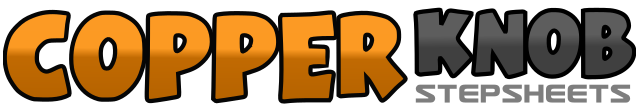 .......Count:32Wall:4Level:Beginner.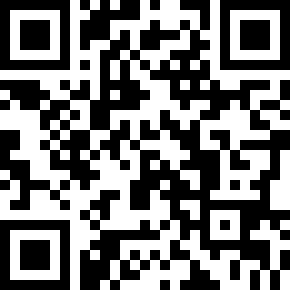 Choreographer:Mary Kelly (UK)Mary Kelly (UK)Mary Kelly (UK)Mary Kelly (UK)Mary Kelly (UK).Music:Nothin' but Taillights - Trace AdkinsNothin' but Taillights - Trace AdkinsNothin' but Taillights - Trace AdkinsNothin' but Taillights - Trace AdkinsNothin' but Taillights - Trace Adkins........1-2Tap right heel forward twice&Close right beside left3-4Tap left heel forward once, hook left heel in front of right knee5-6Step forward left, touch right beside left7-8Step back right, touch left beside right9-10Step left on left, step right behind left11-12Step left on left, touch right beside left13-14Step right on right, step left behind right15-16Step right on right, stomp left beside right17-18Stomp right beside left twice19-20Touch right toes to right, touch right beside left21-22Tap right heel forward, touch right beside left23-24Walk forward on a right, left25-26Step forward on right, pivot half turn left27-28Walk forward on a right, left29-30Cross right over left, step back on left31-32Step quarter turn right on right, close left beside right